Мастер-класс по теме «Штурмовик» Цель: создать объемный бюст из гипса персонажа из фильма «Звездные войны». Задачи: изучить фотографии Штурмовика; научить пропорциональной разметке; способствовать развитию пространственного мышления; – изучить особенности работы с гипсом.  Материалы и оборудование: наглядное пособие (фото «Штурмовика» из интернет источника); гипсовая форма; карандаш; резцы для резьбы по дереву; клеенка (подстелить под бюст, можно газету и т. д.); серпянка (строительная сетка) – для шлифовки; грунтовка для гипса; лак; акрил или гуашь (черный, белый); – ёмкость для воды; – кисти. Ход занятия Организационный момент Проверка готовности учащихся к занятию Сообщение новой темы «Штурмовик» Чтобы начать работу над созданием бюста персонажа из фильма «Звездные воины» нужно подготовить форму. В качестве формы лучше всего подойдет жестяная банка от газированных напитков, или более узкие пластмассовые бутылки.  Сделаем гипсовую массу. Пропорции примерно 50 на 50, до консистенции сметаны. Смешиваем прямо в форме. Затем оставим застывать. Когда гипс начнет нагреваться значит гипс скоро можно извлекать из формы.    	 	У нас есть форма и теперь можно приступить к резьбе. Шаг 1. Карандашом нарисуем основные пропорции Штурмовика. Это нужно для определения пропорций.  Шаг 2. Резцом углубляемся в гипс по линии, которая отделит голову от плеч. Шаг 2. Оставив нижнюю часть шлема, делаем голову тоньше. Срезаем по бокам по кругу. Шаг 3. Карандашом дорисовываем более мелкие детали (глаза, полосу над глазами, выступ в области носа, окружности в области ушей) и вырезаем.    Шаг 4. Закругляем части шлема: верхушку и нижние выступающие части. Шаг 5. Прорабатываем часть шлема в области рта. Делаем небольшое углубление. Шаг 6. Срезаем лишний гипс ниже шеи. Спереди и сзади. Таким образом у нас появится грудная клетка и спина. Шаг 7. Делаем плечи пониже и нужной формы. Шаг 8. Прорабатываем воротник. Делаем его немного выпирающим. Не забудем оставить выступающую часть на спине в виде прямоугольника. Шаг 9. Делаем все линии более четкие, а поверхность более гладкой. Оставляем сохнуть. Срок высыхания зависит от температуры воздуха в помещении. При хороших условиях достаточно суток. Как определить высох гипс или нет? При высыхании он становится белым. После того как наш бюст высох нужно его отшлифовать. Для этого нам понадобится серпянка (строительная сетка). Затем покроем грунтовкой для гипса. Сохнет она очень быстро и можно приступать к покраске. Покроем всю фигурку белой краской. Можно два слоя. Затем карандашом помечаем все детали. Первым мы красим детали серого цвета и оттеняем в некоторых местах: воротник, шлем возле шеи, в области глаз. После того как подсохла краска наносим черный цвет в нужных местах. Прорабатываем детали.В конце работы покрываем бюст лаком с распылителем. Ждем полного высыхания. Наш Штурмовик готов. Подведение итогов: выставка работ учащихся; самоанализ и самооценка работ учащихся; – пожелания и предложения учащихся по ходу ведения занятия. Раздаточный материал 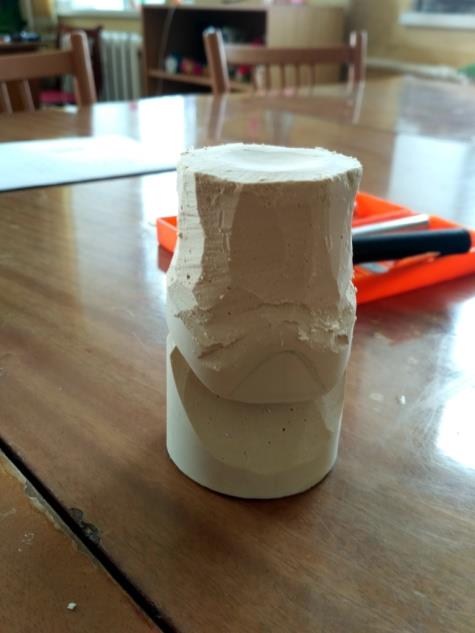 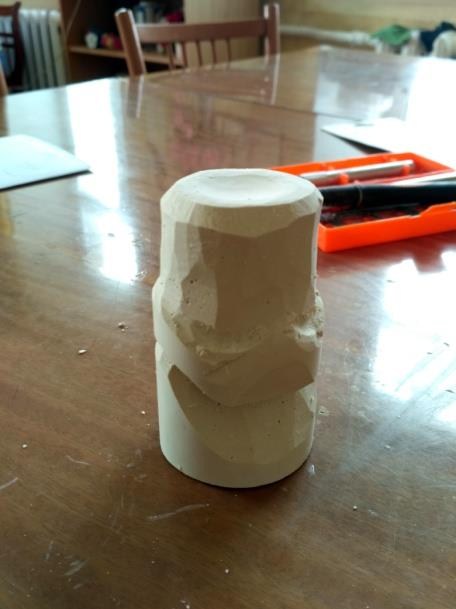 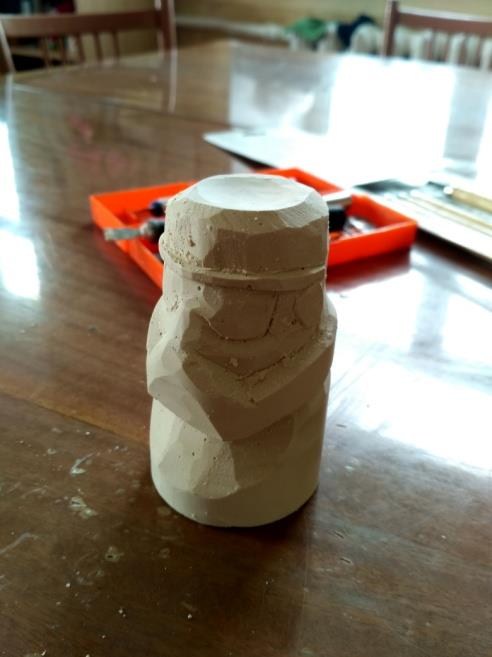 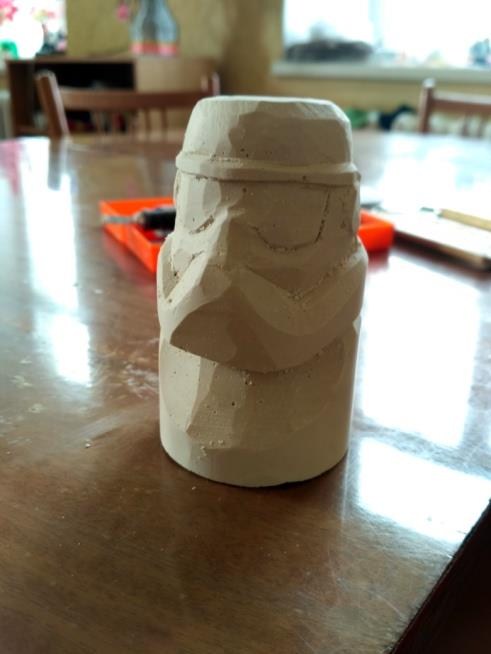 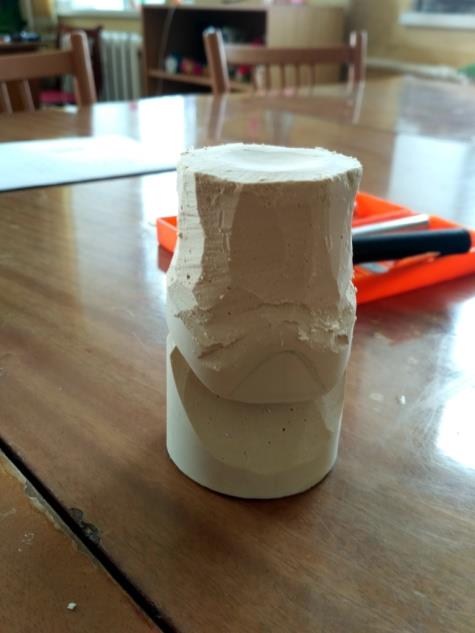 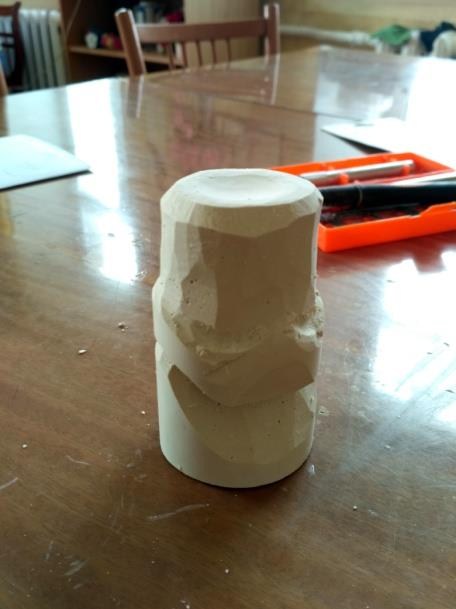 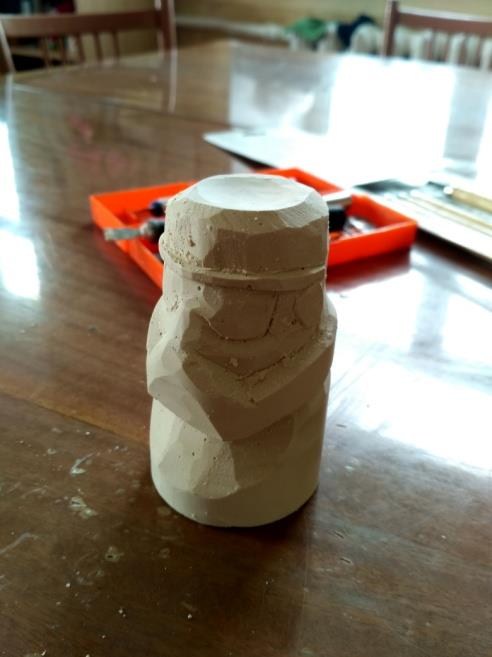 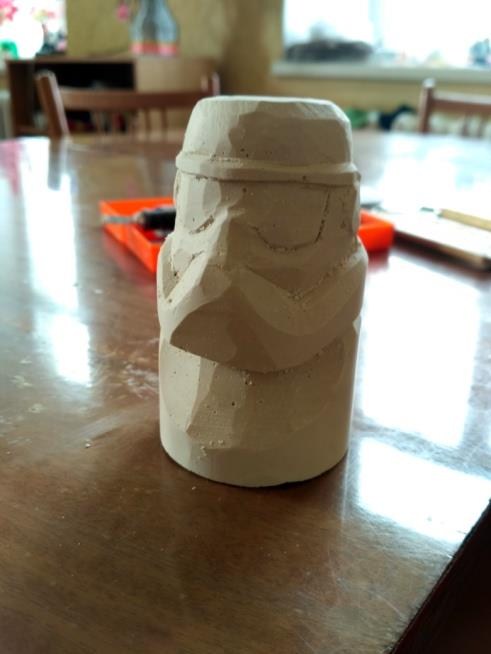 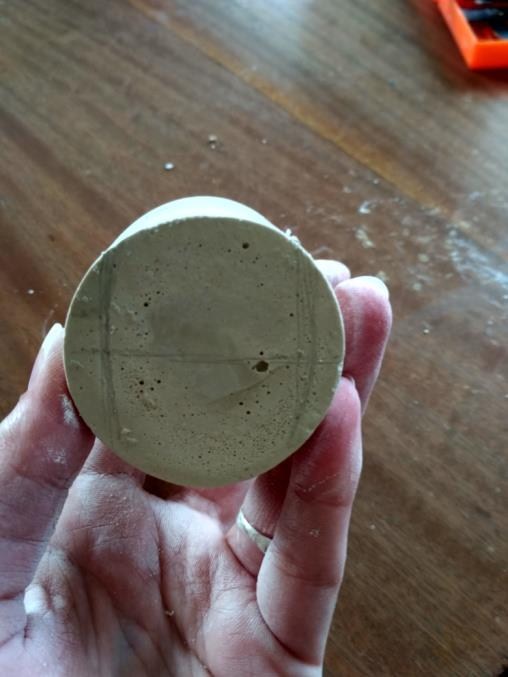 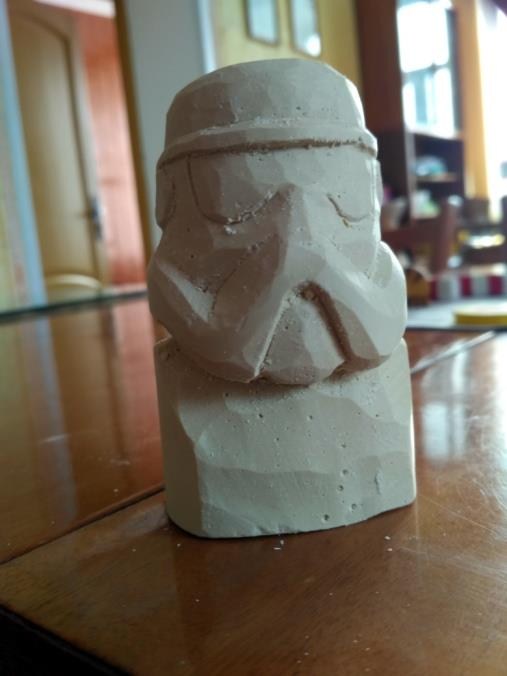 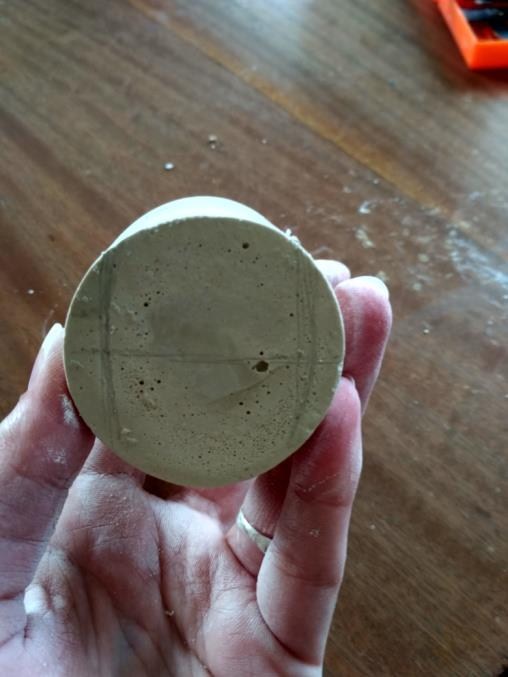 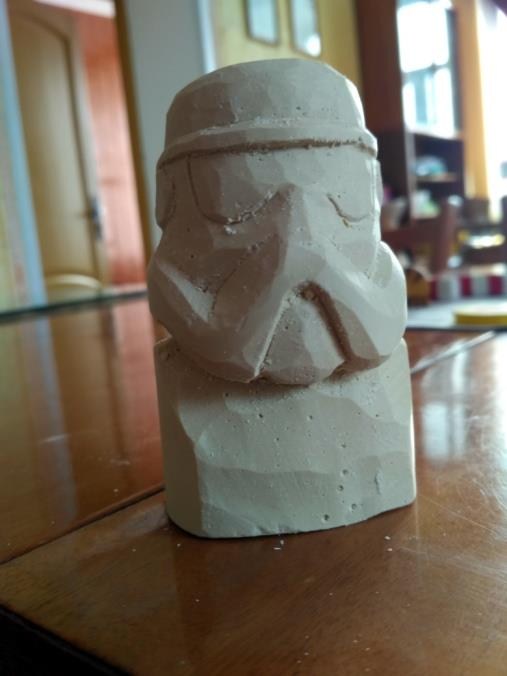 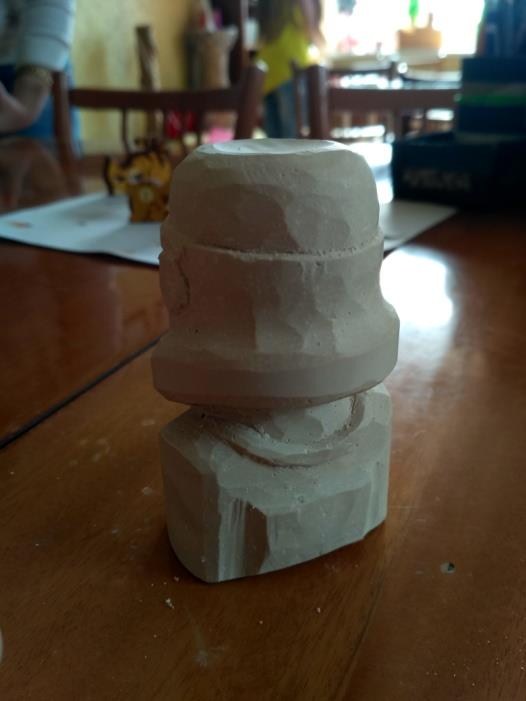 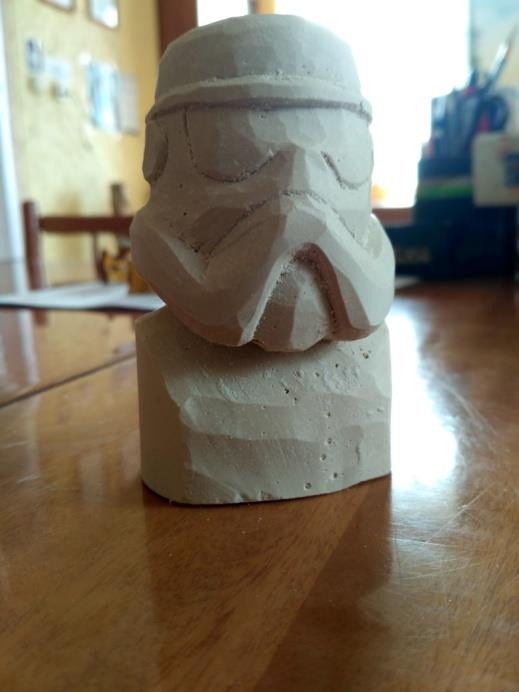 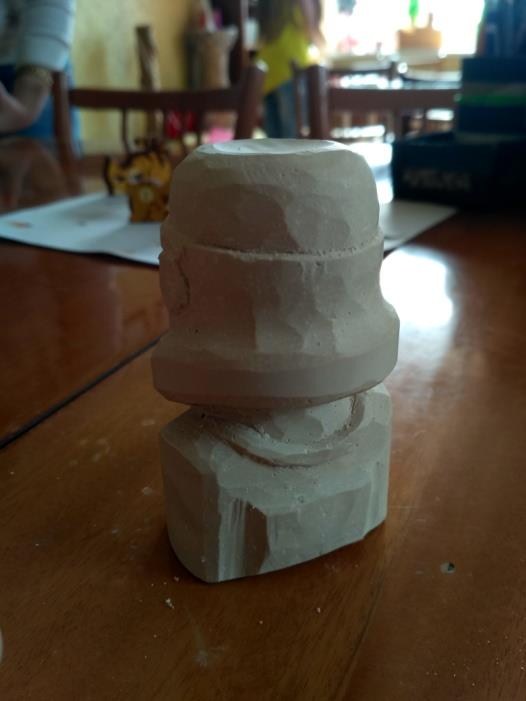 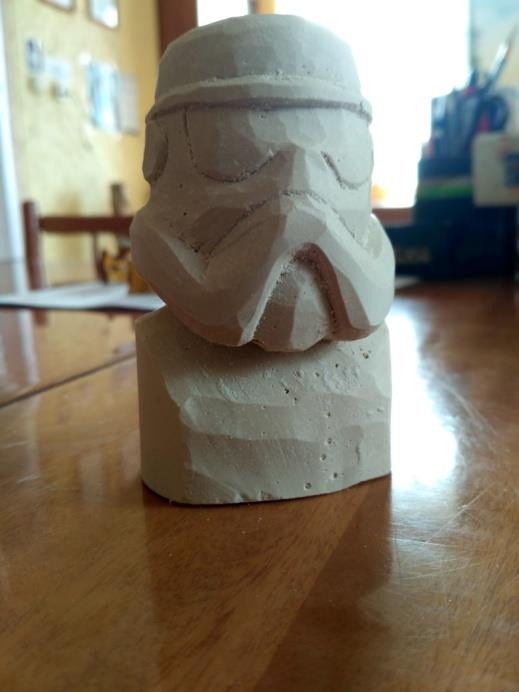 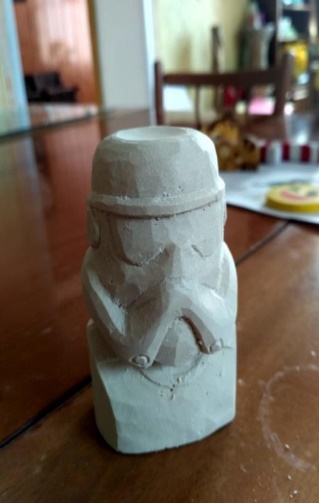 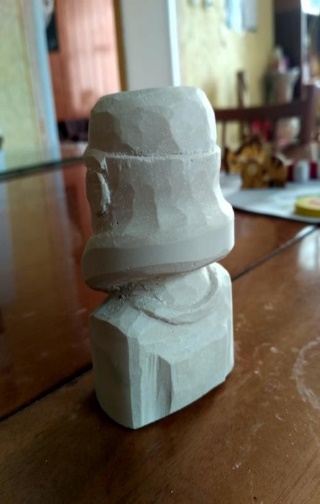 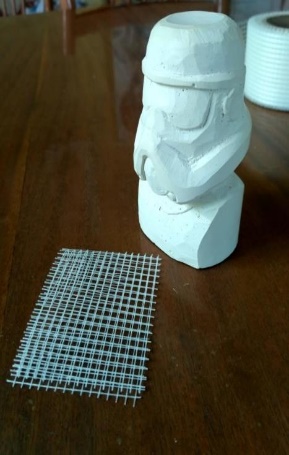 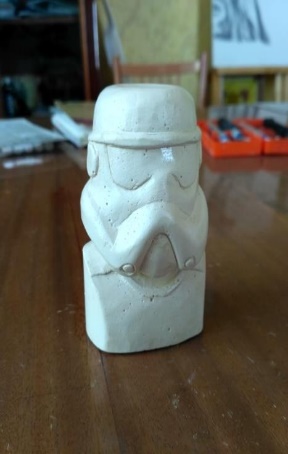 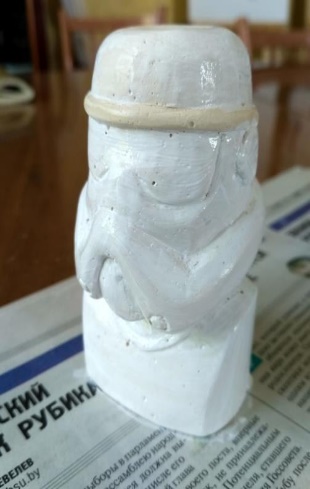 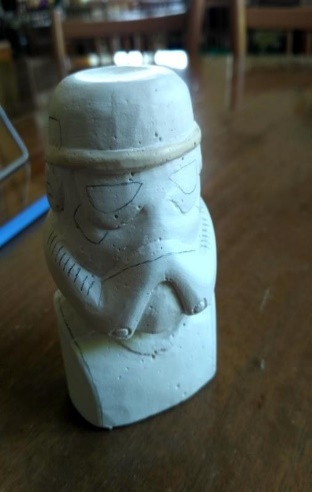 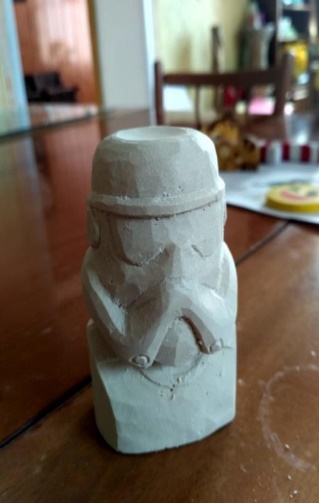 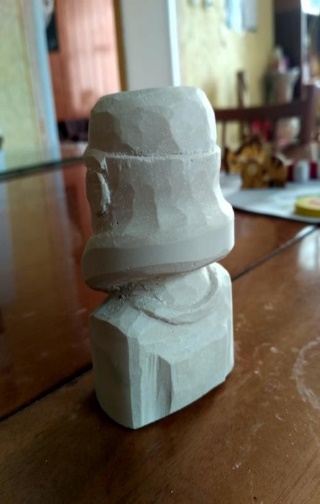 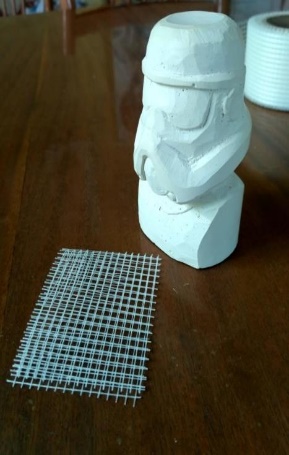 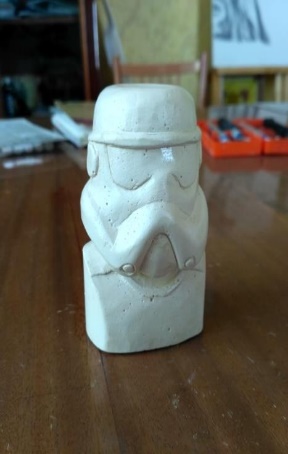 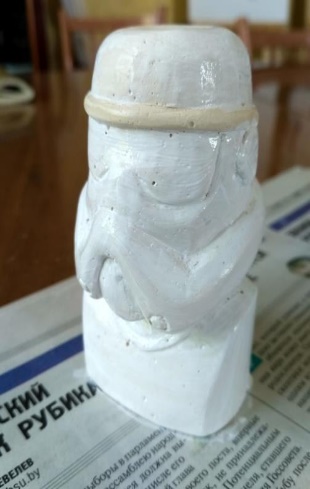 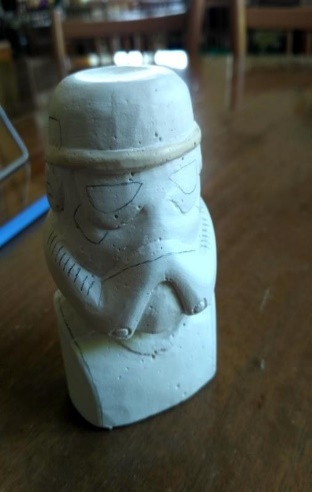 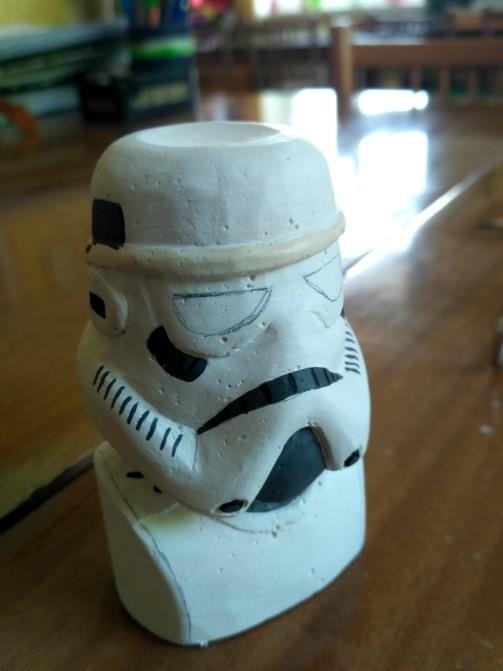 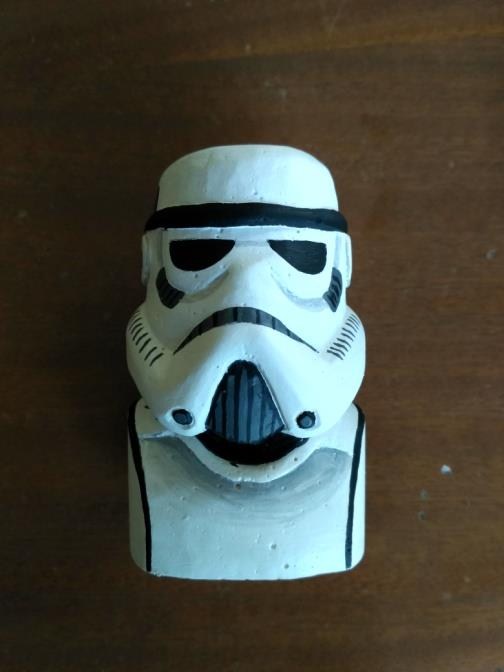 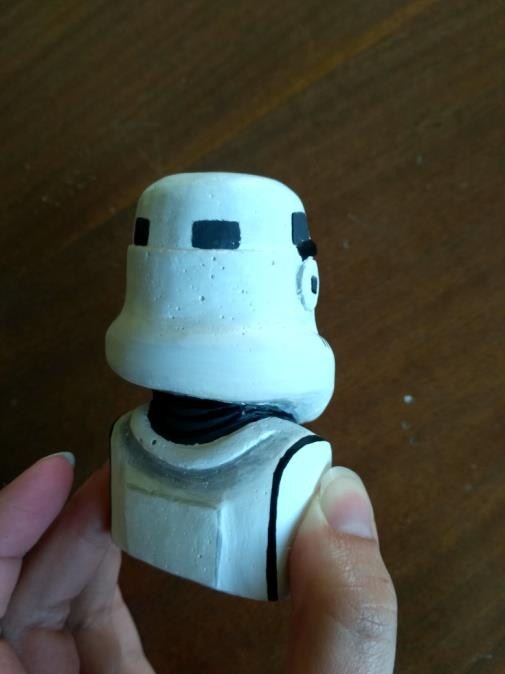 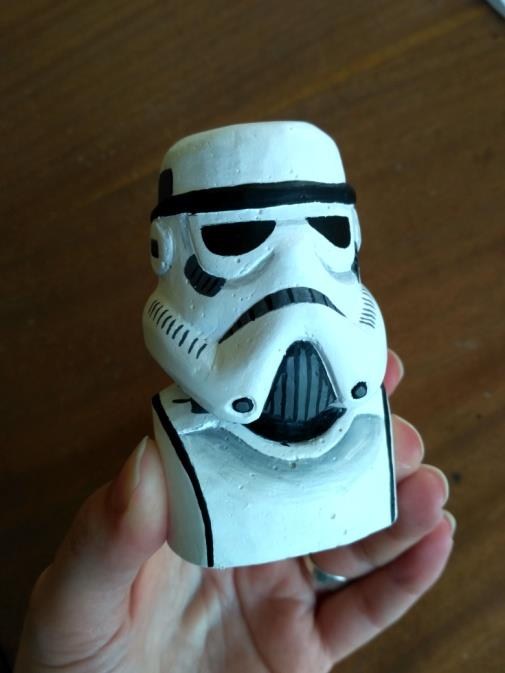 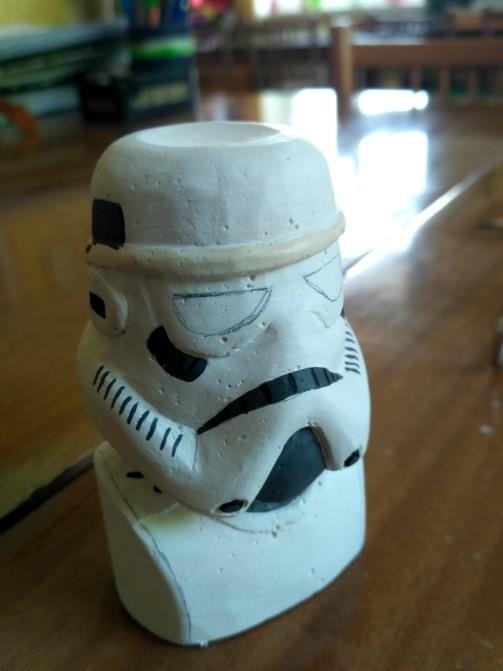 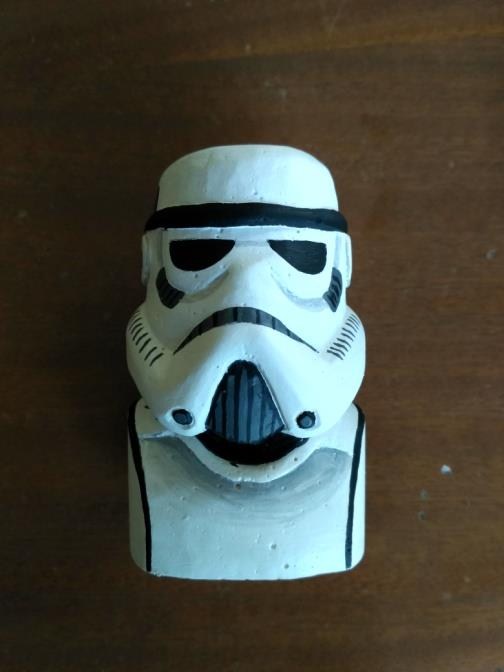 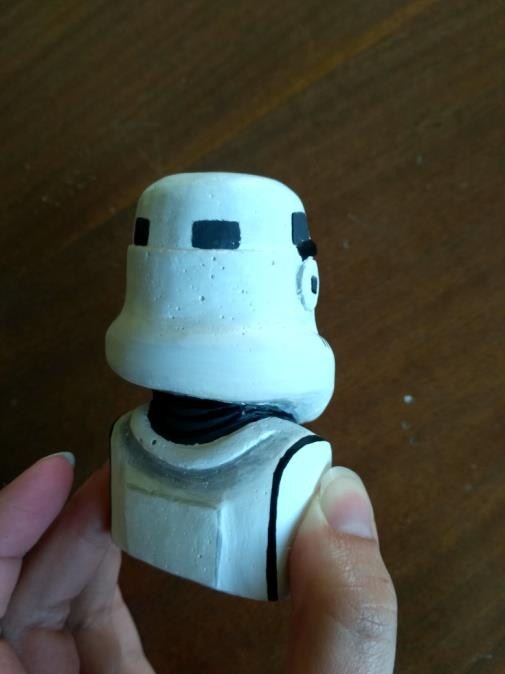 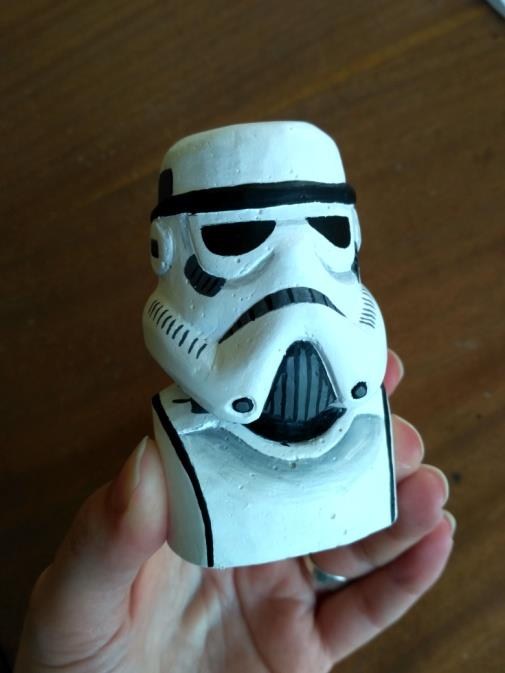 